Росатом отберет экспертов для научно-просветительской экспедиции на атомном ледоколе среди делегатов Всемирного фестиваля молодежиВозможность посетить в этом году Северный полюс получат 15 участников фестиваляГосударственная корпорация по атомной энергии «Росатом» в рамках программы Всемирного фестиваля молодежи (ВФМ) начинает отбор экспертов, которые примут участие в экспедиции на Северный полюс. Для того чтобы получить возможность стать экспертом научно-просветительской экспедиции на атомном ледоколе в 2024 году, делегаты фестиваля должны пройти отбор в нескольких турах по критериям профессионализма, глубины знаний в выбранной сфере, в течение нескольких дней претендентам предстоит показать себя в командных интеллектуальных играх и представить творческие и инновационные решения для программы арктической экспедиции Росатома.Каждый будущий эксперт представит свои идеи для программы экспедиции и предложения по продвижению арктической повестки среди международного молодежного сообщества. Защита выступлений состоится перед гостями ВФМ — учеными, инженерами, а также капитанами атомных ледоколов «Урал» и «Арктика» Иваном Курбатовым и Александром Скрябиным.15 финалистов будут объявлены во время утреннего шоу на основной сцене Всемирного фестиваля молодежи 6 марта 2024 года.Справка: Всемирный фестиваль молодежи пройдет в 2024 году в соответствии с указом Президента России Владимира Путина в целях развития международного молодежного сотрудничества. Участие в нем примут 20 тысяч молодых лидеров в сфере образования, науки, международного сотрудничества, культуры, волонтерства и благотворительности, спорта, бизнеса, медиа, в том числе 10 тысяч иностранных участников. Впервые принять участие в фестивале смогут также подростки (в рамках трека общероссийского движения детей и молодежи «Движение первых»). Государственная корпорация по атомной энергии «Росатом» — многопрофильный холдинг, объединяющий активы в энергетике, машиностроении, строительстве. Его стратегия заключается в развитии низкоуглеродной генерации, включая ветроэнергетику. Госкорпорация «Росатом» является национальным лидером в производстве электроэнергии (около 20% от общей выработки) и занимает первое место в мире по величине портфеля заказов на сооружение АЭС: на разной стадии реализации находятся 33 энергоблока в 10 странах.Правительство РФ и крупные российские компании продолжают расширять спектр решений по раскрытию потенциала студентов и молодых сотрудников. Росатом и его предприятия участвуют в создании базовых кафедр в российских вузах, реализации стипендиальных программ поддержки, крупных образовательных проектов, организации практики и стажировки для студентов с последующим их трудоустройством. Молодые специалисты получают новые полезные навыки, что помогает им в карьерном росте.Развитие Северного морского пути как одного из самых важных логистических коридоров является одним из стратегических приоритетов государства. Повышение объема перевозок по СМП имеет первостепенное значение для решения поставленных задач в области комплексного развития Арктической зоны РФ. Развитие этого коридора обеспечивается за счет налаживания регулярных грузоперевозок, постройки новых атомных ледоколов и модернизации соответствующей инфраструктуры. Предприятия Госкорпорации «Росатом» принимают активное участие в этой работе. 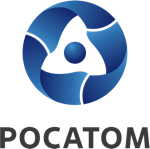 Медиацентр атомнойпромышленности
atommedia.onlineПресс-релиз28.02.24